     Письмо № 6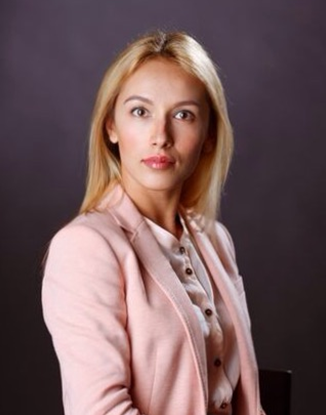 Уважаемые жители! С 1 января 2017 года началось внедрение системы видеонаблюдения (далее – СВН) в нашем доме.  Все действия будут выполнены в 2 этапа. На 3 апреля 2017 года уже выполнена часть работ по 1 этапу внедрения СВН, а именно:1.	Выполнен монтаж телекоммуникационного оборудования (серверный коммутационный шкаф, промежуточные коммуникационные шкафы для оборудования СВН);2.	 Произведена прокладка всех линий для СВН (проложены основные трассы между точками коммуникации до них были доведены оптические и электрические линии, и они были запущены, также были раскинуты оптические трассы).В настоящий момент все подготовлено для последней части 1 этапа - монтаж и пуско-наладка СВН в лифтовых холлах (2 камеры), лестничных маршах (1 камера) и подземном паркинге (-1 и -2 этажи).Все работы 1 этапа будут окончены к 20 мая 2017 года и, соответственно, стартует 2 этап внедрения СВН, а именно:1.	Монтаж и пуско-наладка СВН в лифтах здания, чердаках, внешнего периметра;2.	Монтаж аналогового СВН (сопряженное с вызывными панелями домофонной системы Vizit);3.	Организация двух дополнительных узлов домофонной системы Vizit на придомовые калитки;4.	Земляные работы, сопряженные с прокладкой линий связи для поста № 1 и поста № 2, также установка и коммутация панелей вызова для них;5.	Фундаментные работы, установка столба освещения с кронштейнами для размещения камер СВН (пост № 1);6.	Комплексная проверка всего смонтированного оборудования, пуско-наладка.Пуско-наладка будет производиться в конце каждого из этапов работ в соответствии с возможностью введения рабочего сегмента СВН и домофонии. После установки СВН на территории нашего дома, будет проведен ремонт лифтовых холлов первых этажей подъездов и паркинга. С целью определения вида работ по ремонту - косметический (строка содержание жилья), либо капитальный ремонт в соответствии с дизайн-проектом (дополнительный взнос), будет организовано и проведено общее собрание собственников и членов ТСН.Вся система видеонаблюдения и контроля доступа будет сведена в специально организованное помещение – приемную между 3 и 4 подъездами, где будет расположен пункт охраны по средствам наблюдения через онлайн трансляцию мест общего пользования. Таким образом 24 часа 7 дней в неделю охрана будет осуществлять контроль за безопасностью дома и придомовой территории, диспетчер будет принимать заявки и контролировать процесс их выполнения с помощью новой электронной системы ведения заявок, что значительно ускорит и улучшит процесс обслуживания. Время приема заявлений – пн-пт 09:00-18:00, консультации по счетам за коммунальные платежи – вт 08:00-10:00 и чт 14:00-16:00, прием заявок осуществляется круглосуточно. В настоящее время Ревизионная комиссия проводит годовую проверку финансовой, экономической, бухгалтерской и хозяйственной деятельности ТСН «Шейнкмана, 111». В состав Ревизионной комиссии входят 5 членов из числа собственников нашего дома:1.	Старцева Татьяна ГеоргиевнаДиректор ООО «Бук» (компания оказывает услуги бухгалтерского учета, аудита, налогового планирования, бюджетирования), имеет опыт работы главным бухгалтером, финансовым директором крупных компаний, в том числе Федеральных.Экономическое УГТУ-УПИ, кандидат экономических наук;2.	Дрововозова Ольга ГеннадьевнаРуководитель дирекции продаж Уральский Банк Реконструкции и Развития (УБРиР) (в должности 16 лет)Курганский Машиностроительный Институт, факультет автоматизации и машиностроения, специальность инженер-электромеханик 1991г.о.; Курганский Государственный Университет, экономический факультет, специальность экономист-менеджер 1997 г.о. с отличием;3.	Денисов Степан СергеевичДиректор «СтройПроект групп» (занимается производством монолитных железобетонных зданий и сооружений, среди построенных объектов: «Клевер-парк», ЖК «Малевич», здания ПАО Сбербанк России по ул. Куйбышева, Екатеринбург – Экспо, один из терминалов аэропорта Кольцово и др.), владелец компании «АМТ. Ваша земля у моря» (занимается продажей участков в Крыму), работает в сфере строительства с 2002 г.УГТУ-УПИ, механико-машиностроительный факультет, специальность технология и оборудование сварочного производства;4.	Орехов Александр ИвановичУрГЭУ-СИНХ, планово-экономический факультет;5.	Горохова Ирина БорисовнаУправляющая ТСЖ «Жилые высотки «Антарес»УГТУ-УПИ, факультет экономики и управления, кафедра экономики и управления строительством и рынком недвижимости, 1999 г.о..По результатам проверки Ревизионной комиссии в мае месяце будет сформирован полный годовой отчет по всем направлениям деятельности и ближайшие планы ТСН. Отчет будет размещен на сайте: шейнкмана111.рф С уважением к Вам и Вашей семье.
Волынская Оксана,
председатель правления,
неравнодушный собственник